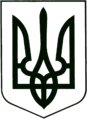    УКРАЇНА
          МОГИЛІВ-ПОДІЛЬСЬКА МІСЬКА РАДА
        ВІННИЦЬКОЇ ОБЛАСТІ   Р І Ш Е Н Н Я  №217Про внесення змін до рішення 45 сесії міської ради 6 скликання від 18.11.2014 року № 1057 	Керуючись ст. 26 Закону України «Про місцеве самоврядування в Україні» , ст.ст.58, 59, 61, 62 Закону України «Про судоустрій і статус суддів», розглянувши лист голови Могилів-Подільського міськрайонного суду Вінницької обл. від 13.04.2016 р. №2323 щодо перегляду списку народних засідателів, - міська рада ВИРІШИЛА:Внести зміни в рішення 45 сесії міської ради 6 скликання від 18.11.2014 р. № 1057 «Про затвердження оновленого списку народних засідателів, які будуть залучатися для розгляду і вирішення справ у Могилів – Подільському міськрайонному суді», а саме, додаток №1викласти в новій редакції, що додається.Рішення направити до Могилів-Подільського міськрайонного суду Вінницької області та в Територіальне управління Державної судової адміністрації у Вінницькій області.Контроль за виконанням даного рішення покласти на секретаря міської ради, в.о. першого заступника міського голови Гоцуляка М.В. та на постійну комісію з питань законності, правопорядку, реформування земельних відносин, охорони довкілля, депутатської діяльності та етики (Якубовська Л.О.).     Міський голова                                                             П. БровкоДодатокдо рішення 9 сесії  міської ради 7 скликання від 19.07.2016 року №217Списокнародних засідателів Могилів-Подільського міськрайонного суду Вінницької області                         Секретар міської ради                                                                           М. Гоцуляк        Від 19.07.2016 р.9 сесії7 скликання№з/пП.І.Б.Дата народженняМісце роботи, посадаМісце проживання     Освіта        Примітки1.Яхно Володимир Анатолійович16.04.1974р.Юрисконсульт МКП «Теплоенергетик»пр-т. Незалежності, 275, кв. 32, м. Могилів-Подільський, Вінницька обл.Вища. ВМУРЛ«Україна»м. КиївТел.роб. 6-02-13,Моб.тел.06749301302.Сарабун Олександр Вікторович22.05.1979р.Пенсіонервул. Стависька,13, кв.59, м. Могилів-Подільський, Вінницька обл.Загальна середня освітаМоб.тел.097-763-90-663.Іванов Ігор Євгенійович 06.03.1968р.Начальник відділу постачання КУ «Могилів – Подільська міська ОЛІЛ»вул. Параскеївська, 65, м. Могилів-Подільський, Вінницька обл.Середня спеціальна освітаМоб.тел.068-727-41-954.Футорянський Сергій Степанович 09.07.1984р.Юрисконсульт КУ «Могилів-Подільський міський Центр ПМСД»вул. Дністровська, 62, кв.36, м. Могилів-Подільський, Вінницька обл.Вища Московська вища сучасна гуманітарна академіяМоб.тел.097-85-58-9575.Сергієнко Володимир Володимирович14.12.1974р.Директор МКП «Могилів-Подільський парк культури та відпочинку ім.Л.Українки»вул. Грецька, буд. 20 кв.7, м. Могилів-Подільський, Вінницька обл.Вища Одеська юридична академіяТел.роб.6-47-58Тел.дом.6-28-04Моб.тел.067-98-69-6766.Колібаба Олег Володимирович15.12.1971р.Пенсіонервул. Вірменська, 26, кв.1,м. Могилів-Подільський, Вінницька обл. ВищаКиївська НаціональнаАкадемія МВС УкраїниТел.дом .6-58-24Моб.тел.097-822-25-757.Стигар Тетяна Михайлівна 30.09.1959р.Архіваріус архівного відділу Могилів-Подільської міської ради вул. О.Пчілки, 64 кв.1, м. Могилів-Подільський, Вінницька обл.Середня технічна.Київське поліграфічне училищеТел.роб.6-61-69Моб.тел.098-903-76-15